Mission TripApplicationChecklist:Application: Complete with all medical info, insurance and testimony.Parent Permission Release Form: Fill out completely and hand it in.Copy of Insurance Card: Front and back on one page please.$100– Non-Refundable Deposit: (Please check off once completed and hand everything in at one time)NOTE:  Due to rising costs in air travel, hotel and transportation, we will not be able to include you as a team member until ALL of the above have been submitted. Questions contact Pastor Jeremy at  jeremy@richmondhill.org Or 678-758-7994.MISSION PROJECT PARTICIPATION AGREEMENTPARTICIPANT PERSONAL INFORMATIONName of participant: _____________________________________________________________	Gender:  ( ) Male  ( ) FemaleAddress: _______________________________________________________________________	Telephone: ___________________Email ______________________________________Date of Birth ______________________  Citizenship ________________________   Country of Birth _________________________ Marital Status: ( ) Single  ( ) Married  ( ) Separated  ( ) Divorced  ( ) Engaged  ( ) Widowed  ( ) Annulled  ( ) Divorced & Remarried                 Spouse’s Name __________________________________ Is your spouse supportive of your participation in this project? __________                         Missions experience: __________________________________________________________________________________________If your team orders T-Shirts, what size would you desire? ________________PARTICIPANT MEDICAL INFORMATIONIs sponsor authorized to approve medical treatment?		  (  ) Yes 	 (  ) NoIs participant covered by personal/family medical insurance?  	  (  ) Yes 	 (  ) NoIf yes, name the insurer: _______________________________________ Policy or group number: ____________________________ *Please attach a copy of your insurance card. How would you describe your present health?	( ) Excellent	( ) Good		( ) Average	 ( ) PoorPlease state any major illness (es) you have had in the last five years  ________________________________________________________________________________________________________________________________________________________________Are you presently under the care of a physician?  (  ) Yes  (  ) No	If yes, please explain _____________________________________________________________________________________________________________________________________________Please list any medication you are taking  ______________________________________________________________________________________________________________________________________________________________________________________Please list any allergies you have _________________________________________________________________________________Please explain any physical challenges that you may face on this ministry trip _________________________________________________________________________________________________________________________________________________________Emergency contact: ___________________________________________ Telephone: (day) ______________ (night) _____________INVOLVEMENTChurch Membership: __________________________________________How long have you been a member? ________________	List the ministries with which you have been involved, including time of involvement with any leadership positions held _________________________________________________________________________________________________________________________________________________________________How would you describe your daily relationship with Jesus Christ? ________________________________________________________________________________________________________________________________________________________________List the ministries with which you have been involved outside of your church, including time of involvement with any leadership positions held __________________________________________________________________________________________________________________________________________________________________________________________What are your spiritual gifts? ______________________________________________________________________How can you use your spiritual gifts on this trip? ____________________________________________________________________Have you had training in personal evangelism?  Yes____________ No_________           Please explain_______________________________________________________________________________________________________________When was the last time you witnessed to someone? __________________________________________________________________Are you a current member of a SS or Life Group class? _____________     Name of your teacher _____________________________How long have you been in that class? ________________   Have you been on a short term missions project? _________ If so, describe your experience  _________________________________ TESTIMONYHow was your life before coming to Jesus? (What got me interested in God?)____________________________________________________________________________________________________________________________________________________________________________________________________________________________________________________________________________________________________________________________________How and when did you come to know Jesus as my Savior?____________________________________________________________________________________________________________________________________________________________________________________________________________________________________________________________________________________________________________________________________How is your life now that you know Him? ____________________________________________________________________________________________________________________________________________________________________________________________________________________________________________________________________________________________________________________________________In what areas of your life have you seen spiritual growth over the last month, year and 3 years? _________________________________________________________________________________________________________________________________________________________________________________________________________________________________________________________________________________________________________________________Briefly describe why do you see God calling you to participate on this trip.____________________________________________________________________________________________________________________________________________________________________________________________________________________________________________________________________________________________________________________________________________________________________________________What talents do you have that would like to use on this trip? _______________________________________________________________________________________________________________________________________________________________________                                                      Mission PROJECT Support RaisingThe Team Building ApproachBuilding a Support TeamEach individual team member will be responsible for developing his or her own support team.  The support team consists of:*Prayer Supporters (At least 10 per member)*Encouragers*Financial ContributorsThe concept is to develop a team, not just to raise funds.  The most important need for the team member is for people to pray for him or her, before and during the project.The TeamThe idea of the team is to involve as many people in the mission experience as possible.  The team:	*Is a ministry through you to the team (TEAM = goers + prayer support + senders)	*Is a means by which others can share in the blessings of the mission (Phil. 4:17)	*Is a Biblical approach (II Cor. 8:4)	*Is a means by which others become World Christians through giving?You should seek people that you want on your team, not those who you think will give money.  Remember, if the prayer support is in place, everything else will fall into place.Raising FundsIf an individual cannot pay for their trip, the most effective proven method to raise individual funds is to write a letter for distribution to friends, co-workers and church members.  Professional fund-raisers for large organizations will tell you that people will give to people they know.  Potential contributors are happy to have the opportunity to invest in someone they know personally or an endeavor they care about.  God’s Word promises us that He will supply our every need.Prepare the Team ListUsually 30 or more. We recommend sending at least 50% of your letters to non-members of FBC.Try to have at least some non-FBC members, friends, relatives, Christian contacts, non-Christians that God may open a door to witness to through this process.NOTE: We do encourage you to be the first person to invest in your project. Consider how God would have you to financially invest in it.Compose the LetterYou are asking people to support the ministry of First Baptist Richmond Hill. If you are asking for financial contributions, you are asking them to help with the cost that you will incur by conducting the ministry (transportation, meals while on the field, housing, travel insurance, etc.)  A common testimony for team members is that while they were initially put off by the idea of sending support letters, the experience turned out to be a highlight of the entire trip.The following guidelines will help you in writing your support letter:Project Name. Please make sure the people specify what trip it is that they are contributing to. There are three types of letters:A letter sent out asking for prayer support only (if you are paying your own way)2) 	A letter sent out asking for prayer and financial support3)	A letter sent out asking for project support (if you are paying your own way)Compose your own letter.  It is unwise to copy from a sample letter.  The last thing a donor wants to receive is four copies of the same letter with four different signatures.  People prefer to read a personal letter.Include the following information in the letter:Information about the country/culture you are going toInformation about the sending organization (the church) and the hosting organization (the agency or national church)Description of what the team will be doing (why the team is doing this particular project)The cost of the trip (the same for each individual team member)You may want to recommend a giving amount ($25, $50,  $100)Why you want to be involved on the trip (reasons for going that you feel strongest about)How God called you to go on this tripHow you would like the reader to be involved (prayer, financial, both)All checks must be payable to First Baptist Richmond HillMail the check to you (the team member)The date you need the moneyContributors are not to write on the memo line of the checkInclude a response slip for them to send to you.Keep the letter brief (one page).Include a one of the slip of papers below giving instructions for tax purposes. ** See sample of support letter in next page.Send the LetterMake sure you include the following in the envelope:- Support letter and response slip.- Tax Info slip. - Self-Addressed, Stamped Envelope.Follow-upIt is the team member’s responsibility to keep accurate records of who has supported them and at what amount.  Please send all of your supporters a personal card or note for their gift, support or prayer.  SAMPLE SUPPORT LETTERDear ________________One of the things I believe we take for granted more than anything else in our lives is the invitation that God has given us, through Jesus Christ, to have a personal relationship with Him.  It’s sad to say that we even as believers often forfeit our personal time with God for the many details in our day; the same details that we so desperately need Him to work in.  I cannot help but think as God is calling me even now to a greater intimacy in my relationship with Him, that there are many in this world who have yet to hear the Truth about the Real, True, Living God who created them and who loves them and desires a personal relationship with them.  This upcoming June I am blessed with the opportunity to do just that, to take God’s Truth with a team of 10 others where it has yet to be taken.In July of 2001 God blessed me with the opportunity to go to the ends of the earth to the city of Makassar and to a small island called Bone Tambune, which are both located in the island country of Indonesia.  Two facts about this country pierced my heart and have filled my prayers ever since.  First, is the unbelievable amount of people who have yet to hear the Truth about Jesus Christ.  With over 180 million out of their total 210 million inhabitants being Muslim, Indonesia stands alone as the world’s largest Islamic nation.  In fact, Makassar, Indonesia’s major port-city of over 2.5 million people has no more than 500 known believers in Jesus Christ.  But more than anything else, what I found to be most astounding is the fact that there has been little to no response to this great need by those of us that do believe.This upcoming June 20th – 30th God has blessed me and a team of others with the opportunity and the honor once again of taking His Truth to the people of Indonesia.  During our trip we will be working closely with believers in the city of Makassar whose ministry focuses on touching the least of these with the love of Jesus Christ; whether it be street kids, prostitutes, or lepers.  Our desire is to come alongside these believers in showing God’s love to those who have yet to hear or receive it.   One of our other main focuses as a team is to be an encouragement to the believers we are blessed with the opportunity to work with.  Daily these believers live as a minority in an area heavily populated by Muslims and often they face the very real fear of extreme persecution for what they believe.Just as God has pierced and continues to pierce my heart for the great need in Indonesia, I am praying as I send out these letters that God would begin to touch your heart as well, so that you will be included in what God wants to do and is doing in the islands of Indonesia.  The first and most important way I want to challenge you to be included is through your prayers.  Pray for the continued wisdom, encouragement, focus, and faith of believers in Indonesia.  Pray that God would reveal His Truth and soften the hearts of the many unbelievers there.  Pray that God would prepare our team to be used and that we will walk away changed.  Secondly, if you are able,  I challenge you to be included financially.  Each person on our team is raising $2100, by the end of May, to go on this trip, so prayerfully consider how you might be involved in helping send us and God’s love to the ends of the earth.  I am already looking forward to seeing how God is going to touch many lives including our own through this trip.Pursuing God,Tom Creagh***(You Should Include A Self-Addressed, Stamped Envelope In Each Support Letter You Send)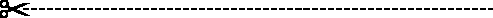 (Please cut this slip and return in the envelope provided ~~ Thank you!)Name _________________________________________________ 	Email address ____________________________________________ I will be one of your prayer partners and commit to pray for you weekly before the project and daily during it.__________ I will financially support you with a gift of $ ___________     By: check ________  on line contribution: ______________*** If God puts in your heart to financially support our team, please make sure you read the  contributions policy slip included in this letter. THANK YOU SO MUCH!** PLEASE MAKE SURE YOU INCLUDE A COPY OF THE FOLLOWING CONTRIBUITIONS POLICY SLIP WITH YOUR SUPPORT LETTERSAMPLE FOLLOW UP LETTERDear _____________________WOW!  The week in the Dominican was amazing!  God taught me so much through this trip, my team, and the people we ministered to.  Through the busy week we had God taught many incredible lessons that I want to share with you.  One thing God taught me was that not only are our words a witness about Christ but also our actions.  One thing one of my team members stated was, “We witnessed to over 1,000 people and over 200 came to know Jesus.  Now that’s amazing that we’re going to see these 200 people in heaven but what if we saw the whole 1,000 people in heaven because of what we did this week.  Now that would be incredible!”  Another thing I was taught was brokenness for the lost and those who rejected Christ.  When we were talking to people and presented the Gospel and asked them if they wanted to accept Jesus as their Savior and they said no then we asked them why.  Most of the time they answered I’m not ready now.  Then we explained that if they died that day they would go to hell and that Jesus could save them from that.  They said they understood that perfectly but they just weren’t ready.  Over those people I shed my tears.  I just couldn’t comprehend why they were rejecting Jesus.  Then one of our leaders Davin told me, “You did your job Shannon.  You presented them the Gospel in a way that they understood.  It’s not your job to make a decision for them, only to present the Gospel.  It’s their choice not yours.”  One last thing I want to share with you is the boldness God has given.  Down in the Dominican I would just go up to random people I saw and just start sharing the EvangeCube with them, but here in the US I can’t even share that with people I know.  Since I’ve been back I’ve noticed that I am bolder to start talking to people about Jesus.  The Lord really used me down in the Dominican Republic and from the changes in my life that were brought on by that trip the Lord will use me to impact my school and my community all because you helped support me.  From the bottom of my heart I thank you for your financial and prayer support.  Without either one of those things this trip would not have been possible.  May the Lord bless you and your family for blessing and changing my life!  Now, I want to share with you what we did while down in the Dominican.Saturday –Arrival in the Dominican Republic.  Sunday-We had church service and a tour of the facilities in the morning and afternoon.  At night our big team split into our small teams and went to local churches.  My team went to a church where we took the kids out of service and did a Bible club for them.  We taught them songs, acted out the story of Samuel, preached the gospel, and made a craft with them.  It was fun being able to hang out with kids and just love on them.  That night we had 23 kids.  Monday-My team went back to the church we were at Sunday night.  That morning we went door-to-door evangelizing.  After lunch we held a Bible Club where the story of Adam & Eve was taught.  We had about 175 people; 145 of those being kids.  Tuesday-This day our team went to a different church in the area.  This day was exactly like Monday except we had 350 kids when we were expecting about 50-60 kids.  It was amazing to see the kids just keep coming and coming and coming to see what we were doing.  We taught Jesus’ life story that day and presented the Gospel to the kids.  Wednesday-Today was different than the other days.  In the morning and in the afternoon we went door-to-door and had a Bible Club.  At the morning Bible Club we had 80-100 kids and in the afternoon we had 10-15 kids.  (That afternoon we went to a richer part of the Dominican Republic.)  Thursday-That morning we went to a different part of the city we were in Monday and Tuesday.  We went door-to-door here and did another Bible Club.  Here we taught the story of Creation.  We got to play games and do crafts with about 50 kids.  That afternoon we got a chance to go to a school and go to 9 different classes and teach the story of Noah’s Ark.  We probably talked to 150 kids that afternoon.  Friday-Free day at Catalina Island!  We went snorkeling and got a chance to do some shopping.  It was a fun day of relaxation after a week of fun work.  Saturday-Travel home.~At all the Bible Clubs we taught songs, Bible verses, and made a craft that coincided with each story.~Please keep the Dominicans and me in your prayers.Love always in Christ Jesus,Shannon JohnsonFirst Baptist Richmond HillStudent Ministry Release FormPlease fill out this form in its entirety.  Attach a copy of your insurance card to this form.  PLEASE SIGN THIS FORM IN FRONT OF A NOTARY PUBLIC SO WE CAN GET YOUR STUDENT MEDICAL ATTENTION IF NEEDED.  Name of Student: _________________________________ Date of Birth: ___________________________Age: _________ Grade: __________ Gender: _____  Student’s Phone: _____________________________Address: _________________________________________________________________________________________City: _______________________________ State: __________________ Zip: _________________________Name of Parent(s)/Legal Guardian(s): ________________________________________________________Parent/Guardian Phone: _________________________ Email: ______________________________________Please list any medical conditions, allergies, and medications: ____________________________________________________________________________________________________________________________________________________________________________________Health Insurance Provider: _________________________________________________________________Policy Number: ________________________ Group Number: ____________________________________Name on Insurance Card: __________________ Policy Holders Date Of Birth______________________I, ________________________________________ as parent/legal guardian of _______________________________, do hereby release and agree to hold harmless First Baptist Church Richmond Hill, the pastors, its leaders, employees, agents, volunteer staff, and members thereof from any and all liability, claims or demands for personal injury, sickness, damages, losses, or death, of any nature whatsoever which may be incurred by the undersigned and participant.Further, I release First Baptist Church Richmond Hill, the pastors, its leaders, employees, agents, volunteer staff, and members to act on behalf of the participant to obtain necessary medical attention.Parent or Guardian Signature: _______________________________  Date: ________________________STATE OF _____________________, COUNTY OF ___________________________Affirmed to and subscribed before me this _______ day of ________________, 20_______._________________________________________________NOTARY PUBLICMy Commission Expires: ____________________, 20______First Baptist Church Richmond Hill  9184 Ford Avenue, Richmond Hill, GA 31324  (912) 756-2196